Investigational Product Accountability Log: Subject RecordCheck if final page of log: 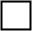 Name of Site:	Product Name:	Principle Investigator:	Manufacturer:	Protocol #:	Dose Form and Strength:	Protocol Title:	Dispensing Area:	Line No.DateSubject ID NumberSubject’s InitialsDoseQuantity Dispensed and/or ReceivedBalance Forward / BalanceLot No.Recorder’s InitialsEx.15Feb201212345ABC10 mg- 100 tabs60050098765JAD1.2.3.4.5.6.7.8.9.10.